       CURRICULUM VITAE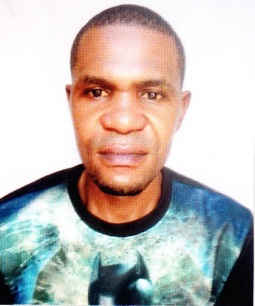 SUNDAY MOBILE: C/o 0503718643EMAIL: Sunday.369084@2freemail.com Dubai – U.A.ESECURITY GUARDOBJECTIVE:A highly resourceful. Flexible, innovative, and enthusiastic security guard. Experienced in promoting a safe environment for staff and customers and able to respond effectively to crime, fire and medical emergencies. Having extensive knowledge of relevant safety equipment, policies,  procedures and strategies to deal with emergency situations. Looking for a position as security guard in an exciting and ambitious company that provides room for progression SUMMARY OF QUALIFICATIONS:Reporting any incident directly to Security manager & his assistantInitiate effective decision on behalf of superiorPatrolling all the building Controlling and directing access of individualReporting any suspicious item found around the premisesMonitoring the movement of guest check- inMonitoring the movement of guest check- outPrevention of crime and loss and wasteProtection of life and propertyDetection & deterrence of any problem at the locationPROFESSIONAL EXPERIENCE:Position:	Security Guard Company: 	Aladin Contracting Co Dubai   Duration:	2 yearsDUTIES & RESPONSIBILITIES: Patrolled assigned areas on foot or in a vehicle to ensure personal, building, and equipment security.Examined doors, windows, and gates to determine that they are secure.Informed and warned violators of rule infractions, such as loitering, smoking, or carrying forbidden articles.Provided escort services for visitors, Provided public assistance, including lockout services and information.Prepared routine, standardized reports.Performed miscellaneous job-related duties as assigned.PERSONAL DETAIL:Gender			:	Male Marital status		:	Single Date of birth		:	31-12-1982Nationality		:	NigerianVisa Status		:	Tourist Visa (Long Term)  Language			:	English EDUCATIONAL QUALIFICATION:High School Certificate DECLARATION: I hereby confirm that all statements made and data provided. In this document are true and Correct to the best of my knowledge and no attempt to conceal or with hold any information.